CURRICULUM VITAE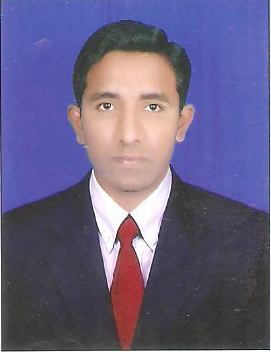 MOHAMMED.NISARODDINDate of Birth: 09.10.1988Email: - nisar078@gmail.com                                                                          Phone: +91-8019892280/9502243423Skype Id:nisar0783H.No: 5-4-27, New Abadi , Tq(Mdl): Yellareddy,Dist: Nizamabad , Pin Code: 503122Post Applied For : Electrical EngineerACADEMIC PERFORMANCE: Technical Skills :- Diploma in Electrical Designing & Drafting Professional Experience:- 7 YearsIn The Field of Electrical Site Execution and Designing For Project Buildings,Villas  & Commercial Buildings,	 Project : SHL Ventures, HyderabadDesignation: Electrical EngineerDuration: 11thJanuary 2011– till datePROFICIENCY:  Projects Buildings, Villas, Residential & Commercial Buildings   Duties & Responsibilities:Experience in working in an construction projects environment, handle site office with Electrical Installations and Maintenance.Building survey as per NEC Standards.Review and preparation of technical submittals and shop drawings prior to submission to consultants and clients according to required project specification and standards.Co - ordinate and monitor materials, drawings and commercial comparisons submission.Arrange the materials and manpower as per construction program and material flow sheets.Monitoring of the works being performed as per the approved shop drawings and the progress meets the approved construction program with the objective of producing accurate and timely installation.Co - ordinate all with other service and planning activities throughout the projects.General co - ordination of installation, inspection and testing, as per the project quality plan and project specific inspection and test plan.Prepare periodical reports on the progress of work.Execute the installation of Electrical system such as Power Distribution HV & LV switchgear, Low Current System, Earthing etc.Prepare necessary paperwork for the completion of work and get it authorized by the client after their inspection.Monitor the testing & commissioning of Electrical system and hand over project to concern authority, client Planning, designing & distribution of temporary electrical power sources & supplyMake engineering calculations in connection with field and office assignments.Ensure compliance with safety requirements and standard procedures.AC / DC system design.Equipment sizing calculationLighting protection Calculation & LayoutLoad schedulingCable sizing, Voltage Drop Calculation, & Cable Layout.Switch yard / Sub-station Equipment / Grounding / Cabling / Lighting LayoutSOFTWARE KNOWN: - MS OFFICE 2007 & 10, AUTO-CAD-2010 & 2012,Win 7, Vista, XP, PERSONAL ATTRIBUTES: -Capable of working as an individual and as a team member, fast learner, adjusting to all sorts of working environments, dedicated, hardworking.PERSONAL DETAILS: -Personal Details:Father’s Name         : Mohammed.AleemoddinDate of birth            : 09-10-1988Nationality               : Indian      Languages Known   : English, Hindi, Urdu & Telugu.        Passport Details:Passport Number     : K8587854Date of  Issue           : 29-11-2012Place of Issue           : HyderabadPassport Validity      : 28-11-2022  Declaration:  I hereby declare that the information furnished above is true to the best of my knowledge. DATE:   PLACE:                                                                                                   (MOHAMMED.NISARODDIN)Name of the CourseBoard/UniversityInstitutionB.Tech(Electrical & Electronics  Engineering)          (2007-2011)JNTUHHyderabad.Shadan College of Engg & Tech